班级              姓名             学号             分数          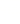 期末测试（A卷·夯实基础）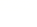 一、基础字词运用。（26分）1.下列加点字读音完全正确的一组是（ ）（3分）A．濒临（bīn）  	不辍（chuò）  	仲裁（zhōng）  	藏污纳垢（hòu）B．摄取（shè）	翘首（qiào）  	斟酌（zhēng）  	恹恹欲睡（yān）C．蒙昧（mèi）	炽热（zhì）  	锃亮（zèng）  	正襟危坐（jīn）     D．婆娑（suō）	舳舻（zhú）  	粗糙（cāo）   	摩肩接踵（zhǒng）【答案】D【解析】A.仲裁( (zhōng)——( zhòng)、藏污纳垢 (hòu)—— gòuB.翘首(qiào)——(qiáo)、斟酌( (zhēng)——zhēnC.炽热(zhì)——(chì)故选D2.选项中对下列语句排列正确的一项是（ ▲ ）（3分）①偌大的厅堂里，天花板由麻绳和竹席搭配而成，高高的内壁上挂着书法作品。②眼前的小楼内，处处体现着古朴的艺术感。③阳台的栏杆，每一根木头的颜色都不同，有深有浅；形状也不同，有直有弯。④客房的布置以原木为主，既原始又现代。⑤它们搭配在一起后，仿佛产生了一种奇妙的效果，既有自然的朴拙，又有设计的美感。①④③②⑤       	B．①②⑤④③②①④③⑤	                   D．②⑤③④①【答案】C【解析】通读全部句子,查找介绍的主体是眼前的小楼,所以确定首句是;由内确定接下来的内容要介绍小楼之内的情景,即①④,根据人们的观察习惯,应由偌大的厅堂至客房的布置,即先①后④;再由内写到外,写阳台;最后是进行议论小结。3.下列句子中，加点词语使用不正确的一项是（3分）           （   ▲   ）A.当倪萍站在《朗读者》舞台上讲述姥姥的故事时，观众情不自禁地流下泪来。B.美国拉斯维加斯骇人听闻的枪击案，制造了59人死亡、527人受伤的惨剧。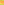 C.街上行人摩肩接踵，络绎不绝，士农工商，男女老少各行各业，无所不至。D.京剧大师梅葆玖先生演技高超，他在传统京剧《霸王别姬》中扮演虞姬，演得惟妙惟肖。【答案】C【解析】A.情不自禁:意思是感情激动得不能控制。强调全被某种感情所支配。使用恰当;B.骇人听闻:意思是使人听了非常吃惊、害怕(多指社会上发生的坏事)。使用恰当;C.无所不至:意思是指没有什么不去做,也指无处不到,还指没有什么没做到。使用不恰当D惟妙惟肖:意思是形容描写或模仿得非常逼真,生动形象。使用恰当。故选C。4.下列说法不完全正确的一项是（  ▲  ）（3分）A．广义的新闻指报刊、广播电视中关于现实情况的报道文章，包括消息、通讯、特写、社论、报告文学等。我们学过的《“飞天”凌空——跳水姑娘吕伟夺魁记》属于特写，《一着惊海天——目击我国航母舰载战斗机首架次成功着舰》属于消息。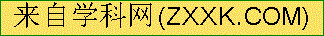 B．散文“形散神聚”。《回忆我的母亲》以母亲勤劳的一生为主线，《昆明的雨》从一幅画写起,将记忆中昆明的景、物、事一幕幕展现开来,其中贯串着一条情感线索——对昆明生活的喜爱与想念。C．事物性说明文通过对具体事物的形状、特点、用途等做客观而准确的说明，使读者了解、认识这个或这类事物。如《中国石拱桥》《梦回繁华》都是典型的事物性说明文。D．文言文中人物形象也鲜明。寓言《愚公移山》塑造了不怕艰难困苦，坚持不懈的愚公形象，西汉司马迁《周亚夫军细柳》中塑造了刚正不阿、忠于职守的“真将军”形象。【答案】A【解析】A.有误,《一着惊海天--击我国航母舰载战斗机首架次成功着舰》属于通讯;BCD.正确。故选:A。5.默写。（9分，每空1分）（1）牧人驱犊返，       ▲       。                  (王绩《野望》)（2）晴川历历汉阳树，       ▲       。              (崔颢《黄鹤楼》)（3）       ▲       ，家书抵万金。                  (杜甫《春望》)（4）       ▲       ，自将磨洗认前朝。              (杜牧《赤壁》)（5）此中有真意，       ▲       。                  (陶渊明《饮酒（其五）》)（6）       ▲       ，浅草才能没马蹄。              (白居易《钱塘湖春行》)（7）我报路长嗟日暮，学诗谩有惊人句。       ▲       。(李清照《渔家傲》)（8）《雁门太守行》中诗人运用典故，表达了全体将士忘身报国之情的诗句是：        ▲        ，        ▲        。【答案】猎马带禽归  芳草萋萋鹦鹉洲   烽火连三月   折载沉沙铁末销    欲辨已忘言 乱花渐欲迷人眼    九万里风鹏正举    报君黄金台上意提    携玉龙为君死【解析】记忆型默写题,要求学生直接默写出指定的句,这类题目要求考生日常加强背诵识记,尤其是不仅能背诵,还要能默写。理解性默写,要求学生能够背诵全文(诗),选择符合语填要求的子。禽鹉洲销辨脱提携是此题中的易字,作答时要注意字形。名句的默写,要想得满分,关键在于平时强化记忆,做到三不:不漏字、不添字、不写错别字。6.阅读下面《红星照耀中国》选段，回答问题。（5分）【甲】……我禁不住说道：“请你告诉我，李长林，你们怎么能够骑着这种瘦狗去打仗呢？你们的红军骑兵就是这样的吗？”“不是！你会看到的！你的牲口‘坏啦’？就是因为我们把这种坏牲口留在后方，我们的骑兵在前线才不可战胜！要是有一匹马又壮又能跑，就是毛泽东也不能把它留下不送前线！我们在后方只用快死的老狗。什么事情都是这样：枪炮、粮食、马匹、骡子、骆驼、羊——最好的都送去给我们的红军战士!如果你要马，同志，请到前线去！”……我在他身上开始发现一种后来我在这样奇怪地铁一般团结的中国革命家身上一再碰到的特有品质。    （《第二篇 去红都的道路》）【乙】我住在彭德怀设在预旺堡的司令部的院子里,因此我在前线常常看到他。附带说一句,司令部——当时指挥三万多军队——不过是间简单的屋子,内设一张桌子和一条板凳,两只铁制的文件箱,红军自绘的地图,一台野战电话,一条毛巾,一只脸盆,和铺了他的毯子的炕。他同部下一样,只有两套制服,他们都不佩军衔领章。他有一件个人衣服,孩子气地感到很得意,那是在长征途上击下敌机后用缴获的降落伞做的背心。（《第八篇 同红军在一起》）（1）从【甲】【乙】两段选文中，分别找出能具体表现红军队伍“同甘共苦”的品质的句子。（2分）                                    ▲                                （2）除上题所说的“同甘共苦”之外，请从【甲】【乙】两段选文中再简要概括红军队伍中具有的其他品质。（3分）                                           ▲                                【答案】（1）【甲】:要是有匹马又壮又能跑,就是毛泽东也不能把它留下不送线!或最好的都送去给我们的红军战上!【乙】:他同部下一样,只有两套制服,他们都不军行领,或他有一件个人衣服,孩气地感到很得意,那是在长征途上击下敌机后。（2）有坚定的革命理想和追求;官兵平等;艰苦朴素革命的乐观主义(或:积极向上):团结一致【解析】(1)考查对文章内容信息的筛选有效信息的能力。这类试题,首先要明确信息筛选的方向,即挑的范围和标准,其次要对原文语句进行加工,用凝练的语言来作答。【甲】文中是有一匹马又壮又能跑,就是毛泽东也不能把它留下不送前钱,写出了红军战士的领导和士兵同甘共苦的品质;【乙】文中他同部下一样,只有两套制服,他们都不佩军衔领章。写出彭德怀和部下同甘共苦,不搞特殊.(2)【甲】文中我们的骑兵在前线才不可战,表现红军战士有坚定的革命理想;我们在后方只用快死的老狗。什么事情都是这样:枪炮、粮食、马匹骡子、骆驼、羊最好的都送去给我们的红军战士!如果你要马,同志,请到前线去,表现红军战士具有顽强的战斗力;【乙】中司令部当时指挥三万多军队不过是问简单的屋子,内设张桌子和一条板凳,两只铁制的文件箱,红军自绘的地图,一台野战电话,一条毛巾,一只脸盆,和铺了他的毯子的炕,表现彭德怀艰苦朴素的特点;写彭德怀用缴获的降落伞做的背心,“孩子气地感到很得意表现彭德怀的天真爽直、积极乐观的特点。二、阅读与理解阅读下面的诗词，完成7～9题。（6分）宿云门寺①阁[唐]孙逖 香阁东山下，烟花象外②幽。 悬灯千嶂夕，卷幔五湖③秋。 画壁馀④鸿雁，纱窗宿斗牛⑤。更疑天路近，梦与白云游。【注释】①云门寺：在今浙江绍兴境内的云门山（又名东山）上。②象外：犹物外，物象之外。③五湖：太湖的别名。④馀：留存。⑤斗牛：二十八宿中的斗宿和牛宿。7全诗紧扣“宿”字，以时间为顺序，依次叙述赴寺、 ▲ 、睡下、 ▲ 的过程。（2分）8.第三联写出了云门寺怎样的特点？（2分）                               ▲                                      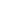 9.最后一联表达了作者怎样的思想感情？（2分）                               ▲                                        【答案】7.进阁(入寺)、入梦8.(1)年代久远(2)地势高峻(3)破败、陈旧9.远离尘世、超凡脱俗、向往自由、隐逸。【解析】7.《宿云门寺阁》是唐代诗人孙邀创作的描写住宿在云门寺阁的感怀诗  句以写意的笔法,勾勒出云门寺的一幅远景,诗人此时还在投宿途中。三、四句所写,是到达宿处后凭窗远眺的景象,诗人以灯、“卷表示投宿五六两句,紧承悬灯和卷幔,写卧床环顾时所见。最后两句写入梦后的情景。诗人以时间为线索,依次叙述赴寺、入阁、睡下、入梦,艺术结构高超。8.本题考查理解诗句内容的能力。颈联画壁除鸿雁,纱窗宿斗牛,写诗人卧床环顾时所看到的景象。墙上,因为年深日久,壁画的大部分已经剥落,只见到剩下的大雁,足见佛寺之古老、破败、陈旧;天上,闪烁的群星像是镶嵌在窗户上那样近,突出了云门寺的高。这两句分别写出了云门寺的古与高的特点。9.本题考查体会思想感情的能力。要了解全诗内容,揣摩意境,体会作者的思想感情。尾联句意:怀疑地势高峻天路已近,在梦中和白云一起遨游。这两句写入梦后的情景,诗人坠入了沉沉的梦多,似有若无,朦胧恍,作者借驾着白云凌空遨游的梦表达了诗人远离尘世、超凡脱俗、向往自由的隐逸情怀。阅读古文，回答10-13题。（11分）八大山人清·陈鼎八大山人①，号人屋。“人屋”者，“广厦万间”之意也。性孤介②，颖异绝伦。八岁即能诗，善书法，工篆刻，尤精绘事。尝写菡萏一枝，半开池中，横斜水面，生意勃然；张堂中如清风徐来，香气常满室。又画龙，丈幅间蜿蜒升降，欲飞欲动；若使叶公见之，亦必大叫惊走也。善诙谐，喜议论，娓娓不倦，常倾倒四座。山人既嗜酒，无他好。人爱其笔墨，多置酒招之，预设墨汁数升、纸若干幅于座右。醉后见之，则欣然泼墨广幅间。或洒以敝帚，涂以败冠，盈纸肮脏，不可以目。然后捉笔渲染，或成山林，或成丘壑，花鸟竹石，无不入妙。如爱书，则攘臂搦管③，狂叫大呼，洋洋洒洒，数十幅立就。醒时，欲求其片纸只字不可得。虽陈黄金百镒④于前，勿顾也。其颠如此。【注】①八大山人：即朱耷，江西南昌人，明末清初画家、书法家。②介：耿直。③攘臂搦管（nuò guǎn）：伸长胳膊，执笔为文。④镒：二十两。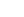 10.写出下列句子中加点词的意思。（4分）①颖异绝伦：                  ②尝写菡萏一枝：      ③盈纸肮脏：                  ④数十幅立就：      【答案】①到极点②曾经③满④完成【解析】本题考查一词多义。本题中所有的加点词都是课内文言文中学过的,只要调动平时的积累,就能轻松完成。11.用现代汉语写出下面句子的意思。（2分）①若使叶公见之，亦必大叫惊走也。【答案】如果让叶公见到了,也一定会大叫着惊慌逃跑的。【解析】 本题考查翻译文言句子。抓住关键词,直译为主,意译为辅。关键词:若使,如果让;走,跑。                                                                  12.下列选项中对文章内容理解有误的一项是（     ）（3分）A.八大山人性格孤傲耿直，聪明绝伦，无人能比。B.八大山人作诗、书法、篆刻、绘画无一不精，其中尤精绘画。C.八大山人醉酒后所画的画也不一定都是精妙的，有时他的作品也会混乱肮脏，不堪入目。D.有时八大山人醉后想要写字，就立马撸起袖子狂叫大呼着挥笔写就。【答案】C【解析】本题考查理解文章内容。C项不符原意。文中有“然后捉笔渲染,或成山林或成丘壑,花鸟竹石,无不入妙”可见“有时他的作品也会混乱肮脏,不堪入目”错。13.作者最后用一个“颠”字评价八大山人，根据选文，你是如何看待八大山人的“颠”的?（2分）【答案】行为狂放不羁,源于他聪明绝伦的天资和孤傲耿直的性格。【解析】本题考查分析人物性格。八大山人的“颠”是他性格孤傲耿直(孤高傲世),聪明绝伦(才高艺绝),狂放不羁(恃才放旷)的表现,而不是真正的癫狂。【译文】八大山人,号人屋。“人屋”就是“广厦万间”的意思。他生性孤傲耿直,聪明绝伦,无人能比。八岁便能作诗,善于书法,长于篆刻,尤其精于绘画。曾经画一枝荷花,半开在池中,横斜在水面,生气勃勃;张挂在堂中,好像有清风徐徐吹来,香气常充满整个屋子。又曾画龙,在丈幅之间蜿蜒升降,想要飞动一般;如果让叶公见到了,也一定会大叫着惊慌逃跑的。他言语诙谐,喜欢议论,总是娓娓而谈不知疲倦,使四座的人为之倾倒。山人既已嗜好喝酒,也就没有其他的爱好。人们喜欢他的  画,大多置办了酒来招待他,预先准备几升墨汁、若干纸张在座位右边。山人酒醉后见到了,便高兴地泼墨在宽大的画纸上有时候用破笤帚洒,用坏帽子涂,弄得满纸肮脏,不堪入目。这以后他提笔渲染,有的成山林,有的成丘壑,有的成花鸟竹石,没有不精妙的。如果碰到他喜欢写字,那就撸起袖子,伸长胳膊,撮起裤管,狂叫大呼着,连续不断地写,数十幅片刻就完成了。他酒醒之后,要想索求他的片纸只字都无法得到。即使将百镒黄金陈放在他的面前,他也不屑一顾。他就癫狂到这样的地步。阅读下面的选段，回答问题。（11分）苏州园林（节选）叶圣陶①设计者和匠师们因地制宜，自出心裁，修建成功的园林当然各个不同。可是苏州各个园林在不同之中有个共同点，似乎设计者和匠师们一致追求的是：务必使游览者无论站在哪个点上，眼前总是一幅完美的图画。为了达到这个目的，他们讲究亭台轩榭的布局，讲究假山池沼的配合，讲究花草树木的映衬，讲究近景远景的层次。总之，一切都要为构成完美的图画而存在，决不容许有欠美伤美的败笔。他们唯愿游览者得到“如在画图中”的美感，而他们的成绩实现了他们的愿望，游览者来到园里，没有一个不心里想着口头说着“如在画图中”的。②我国的建筑，从古代的宫殿到近代的一般住房，绝大部分是对称的，左边怎么样，右边也怎么样。苏州园林可绝不讲究对称，好像故意避免似的。东边有了一个亭子或者一道回廊，西边决不会来一个同样的亭子或者一道同样的回廊。这是为什么？我想，用图画来比方，对称的建筑是图案画，不是美术画，而园林是美术画，美术画要求自然之趣，是不讲究对称的。③苏州园林里都有假山和池沼。假山的堆叠，可以说是一项艺术而不仅是技术。或者是重峦叠嶂，或者是几座小山配合着竹子花木，全在乎设计者和匠师们生平多阅历，胸中有丘壑，才能使游览者攀登的时候忘却苏州城市，只觉得身在山间。至于池沼，大多引用活水。有些园林池沼宽敞，就把池沼作为全园的中心，其他景物配合着布置。水面假如成河道模样，往往安排桥梁。假如安排两座以上的桥梁，那就一座一个样，决不雷同。池沼或河道的边沿很少砌齐整的石岸，总是高低屈曲任其自然。还在那儿布置几块玲珑的石头，或者种些花草：这也是为了取得从各个角度看都成一幅画的效果。池沼里养着金鱼或各色鲤鱼，夏秋季节荷花或睡莲开放，游览者看“鱼戏莲叶间”，又是入画的一景。④苏州园林栽种和修剪树木也着眼在画意。高树与低树俯仰生姿。落叶树与常绿树相间，花时不同的多种花树相间，这就一年四季不感到寂寞。没有修剪得像宝塔那样的松柏，没有阅兵式似的道旁树：因为依据中国画的审美观点看，这是不足取的。有几个园里有古老的藤萝，盘曲嶙峋的枝干就是一幅好画。开花的时候满眼的珠光宝气，使游览者感到无限的繁华和欢悦，可是没法说出来。简要说明第①段在文中的作用。（3分）11．第②段除了用举例子和打比方的说明方法外，还用了哪种说明方法？这种方法在文中的作用是什么？（4分）12．设计者和匠师们讲究假山堆叠的艺术性，追求池沼布局的自然之趣，这样做的目的是什么？（4分）                                                                                【答案】10.总说苏州园林的设计理念,基本原则和实际效果(1分,答出两点即可).引出下文的分说内容(1分)11.作比较(1分),突出苏州园林不讲究对称或追求自然之趣的特点(1分)12.纵使浏览者无论站在哪个点上,眼前总是一幅完美的图画;或:一切都要为构成完美的图画而存在,绝不容许有欠美伤美的败笔.(2分,意思对即。【解析】10.本题考查分析说明文重要语段的作用.解答此题可从结构与内容两方面来分析.从内容上看,此段总体交代了苏州园林的共同点.从结构上看,总领全文,引出下文的说明内容,并与下文形成总分关系。11.本题考查说明方法及其作用的分析.结合第二段内容来看中,除了举例子和打比方外,还将苏州园林的建筑与我国的古代的宫殿、现代的住房进行比较,突出苏州园林不讲究对称的特点,这又是作比较的说明方法。12.本题考查内容的理解与信息筛选.阅读文本,概括首段介绍的苏州园林的共同点:“务必使游览者无论站在哪个点上,眼前总是一幅完美的图画”即可得出本题的答案。阅读现代文，完成13-16题。（16分）小黄严歌苓枪响了，不远处一只美丽的黄色羽毛的鸟扑棱着翅膀，落到树枝上，它仍然奋力扑腾着翅膀。我跑了过去，抱起受伤的小鸟，小鸟一只翅膀中弹，血浸红了它半个身体。我用手绢把它包住，再用我的裙子为它做了个吊床。等父亲回来时，黄色的小鸟在我的吊床里睡着了。我焦急担心，含着眼泪，叫外婆救救小鸟。外婆开着动物急诊室，什么都能救。曾经有小野猫从屋檐的破洞里掉下来，身上还带着半个没被母猫吃完的胎盘，她都能把它救活。外婆用钳子把一颗气枪子弹从小鸟的翅膀里钳出来，又给伤口涂了点药，告诉我”，假如一夜之后它还活着，小性命就算救下了。小黄活过了第一夜，到了第三天的时候，开始喝水，吃小米和高梁米。我观察起它来，它羽毛的颜色黄得绝了，明亮，又柔和，翅膀尖一道黑边，更衬出黄颜色的灿烂，人间肯定染不出那个黄来，正如人间又有谁能复制花和云霞的颜色?我将它取名为“小黄”。外公把小黄放在一个圆形、底部平坦的篮子里，天花板上钉了个钉子，篮子就吊在钉子上。这是外公对猫咪设置的防盗措施，腊肉腊鱼他都这样吊在天花板下面。吊在篮子里，小黄就安全了。外婆家养了几只救下的野猫，它们在天花板上面有一个大家族，吃奶的小猫崽失足从破洞掉到外婆家屋檐下，外婆就把它们养起来驯化。猫族和院子里养的下蛋鸡互不相扰，但一只野外来的小鸟，肯定挡不住猫们动凡心。小黄的伤一日好似一日，外婆在它腿上拴一根麻线，再把麻线系在篮子上，它已经可以围着篮子起飞，在空中抖搂几下翅膀，又落到篮子里。这可把猫们馋坏了。它们不动声色地卧在一边，从各个角度打量小黄，眼睛都是猎豹的，贼亮的眼珠里，细细瞳仁简直就是瞄准镜的十字准星，杀心就在它们冷冷的目光里。小黄起飞、着陆，往东、往西，它们的十字准星紧紧追踪，志在必得地终日守着这个会飞的山珍。不过小黄的飞翔本领一天天回归、完善，外婆把它腿上拴的麻线越放越长，我牵着麻线在房间里从一头跑到另一头，仿佛在放一个活风筝。到了这时，猫们已经死心，意识到它们不是长翅膀族类的对手。进入秋天，我带着无限期待，我把小黄带到院子里，解开麻线，希望它不再做我的活风筝，而真正做一只自由的鸟。奇怪的是，没有了脚上的羁绊，它只在地上啄啄这里，啄啄那里，扑腾翅膀，也只飞半米高，又回到地上。也许被人喂养，胆子是依仗着人的，被彻底解放了，依仗业已成性，并不再向往更高更宽的去处。一九六九年，我最喜爱的一个女作家病了，我们一帮孩子在医院轮流值班为她站岗。就在那段时间，我彻底疏忽了小黄。有天回到家，发现拴小黄的那根麻线从吊在空中的篮子上拖到地下，而小黄不见了踪影。外婆和外公恰巧都出门了，他们出门从来不关朝着后院的房门。我问外婆，小黄会是飞走了吗?说不定，外婆回答。会不会给猫吃了呢?外婆默不作声。四只猫卧在四个方向，四张扑克脸，个个心知肚明地打呼，才不让你看出，有关小黄它们一副牌揣了多久，最后出了什么牌……想到小黄的失踪，我悔恨交加。外婆去世后，我被父母送到奶奶家。就在我当兵之前，我回到那个熟悉的大院，想到小黄，感慨万千：在这里，小黄，受伤的小黄，神秘失踪的小黄，都不是儿时梦幻，它真实地存在过。    (选自《穗子的动物园》，人民文学出版社，有删改)13.阅读全文，请从“我”的角度用四个词概括情节和心理。(3分) 救助小黄，      →      ，无限期待→知其失踪，      。【答案】焦急担心;解开麻线;悔恨交加【解析】本题考查梳理文章脉络的能力。此题先根据提示确定答案所在区域,再以四字短语对情节或心理进行概括。第一空可由第2段“我焦急担心,含着眼泪叫外婆救救小鸟”得出“我”的心理为:焦急担心。第二空可由第5段“进入秋天,我带着无限期待,我把小黄带到院子里,解开麻线,希望它不再做我的活风筝,而真正做一只自由的鸟”概括情节为:解开麻线。第三空可由第6段“有关小黄它们副牌揣了多久,最后出了什么牌……想到小黄的失踪,我悔恨交加”得出“我”的心理为:悔恨交加。故答案为:焦急担心;解开麻线;悔恨交加。14.根据要求，回答问题。(4分) (1)曾经有小野猫从屋檐的破洞里掉下来，身上还带着半个没被母猫吃完的胎盘，她都能把它救活。(分析此句在文中的作用。) (3分) (2)但一只野外来的小鸟，肯定挡不住猫们动凡心。(解释“凡心”在此处的含义。) (1分)【答案】(1)外婆救治动物的医术高超,承上启下,承接上文“外婆开着动物急诊室,什么都能救”,为下文外婆把小鸟救活做铺垫。(2)“凡心”本义是僧道对尘世的思念、留恋之。这里指猫们想把小鸟吃掉的心思。【解析】本题考查句子作用和词语含义。第(1)题可从内容和结构两方面考虑。内容上,“身上还带着半个没被母猫吃完的胎盘,她都能把它救活”写出外婆医术之高超;在结构上,既承接上文“外婆开着动物急诊室,什么都能救”,又开启下文外婆救活小鸟的情节。第(2)题要在理解词语本义的基础上,结合语境理解其含义。“凡心”本义指出家人怀念尘世凡俗生活的心思。在这里联系下文“这可把猫们馋坏了。它们不动声色地卧在一边”、“它们的十字准星紧紧追踪,志在必得地终日守着这个会飞的山珍”等内容可知,指的是猫们想把小鸟吃掉的心15.文章没有直接写“小黄”的去向，请你根据文章内容试做推测并写出理由。(4分) _______________________________________________________________________________【答案】小黄被猫吃掉了。理由:①“我”问外婆小黄会不会给猫吃了呢?外婆默不作声。说明外婆也认为小黄极有可能被猫吃掉了。②“四只猫卧在四个方向,四张扑克脸,个个心知肚明地打呼,才不让你看出,有关小黄它们副牌攒了多久,最后出了什么牌”,从猫们的表现来看,很有杀害小黄的嫌疑。③小黄不可能是自己飞走的,因为上次“把小黄带到院子里,解开麻线”它没有飞走,所以小黄是被猫们吃掉的。【解析】本题考查推测情节发展的能力。这是开放性试题,答案不唯一,言之有理即可。如推测被猫吃掉,可从“它们的十字准星紧紧追踪,志在必得地终日守着这个会飞的山珍”、“会不会给猫吃了呢?外婆默不作声”等内容阐述理由。如推测飞走了,可从小鸟的伤已经养好、外婆并没有亲眼见小鸟被吃掉等方面阐述理由。其它合理的推测亦可。16.文末写到“在这里，小黄，受伤的小黄，神秘失踪的小黄，都不是儿时梦幻，它真实地存在过。”这句话蕴含了作者哪些情感? (5分) 【答案】表达对小黄等小动物的思念怜爱之情,对童年时光的美好追忆,对故乡、外婆、亲人的深切怀念。【解析】本题考查对作者情感的体会。此题要在理解全文内容的基础上进行。本文以充满爱心的笔触,回忆了童年时期救助一只受伤小鸟的经历。“小黄,受伤的小黄,神秘失踪的小黄”流露着对小动物的思念怜爱之情;“都不是儿时梦幻,它真实地存在过”表现出对童年生活的怀念。通过写童年经历,回忆了故乡、外公、外婆等的生活场景,所以也有对故乡、亲人的怀念之情。三、阅读下面的材料，按要求作文。（60分）大千世界，绚丽多彩。为田野着色，大地呈现出生机勃勃的景致；为生活着色，人间充满着暖意盈怀的真情；为梦想着色，人生拥有执着不懈的追求；为心灵着色，我们收获受用无穷的真知……请以“为________着色”为题，写一篇文章。可以记叙自己的经历、抒发感情、发表见解等。要求：①请将题目补充完整；②文体不限（诗歌、戏剧除外）；③书写规范，字迹工整；④不得抄袭、套作，有真情实感；⑤语言中不要出现真实的地名、校名、人名。【答案】为生命着色树叶,没有留恋停留在枝头的安逸,以其绝美的身姿,飘飘然,如疲倦的蝴蝶一般,落在大地母亲的胸膛上,化作春泥,为来年的绿色祝福,也为生命着上了永远的绿色。流星,没有眷恋挂在夜空的自由,以其完美的弧线在夜空闪亮划过,承载了许许多多人的心愿,为生命着上了永恒的光彩。生命,是一张白纸,与其永远苍白,不如使之绚烂多姿。所以我拒绝生命这张白纸,要为它着上它应该有的色彩。为生命着色,需要一份坦然。有的人不知道怎样过完自己的一生,所以挥霍浪费,殊不知,对于这些人来说,他们的人生也许“充实”,但也无可否认的是,那样的生命是多么的苍白。虽然我们没有江海那样的壮阔,但是我们可以有小溪的悠扬;虽然我们没有高山的巍峨,但是我们可以有大地的厚重;虽然我们没有参天大树的挺拔,但是我们可以有小草的坚韧…这些都是生命的色彩。生活中,我们不再做旁观者,我们应该有自己的真实。让我们坦然地面对一切,以我们的真实、个性为生命着上永远的一抹亮丽。为生命着色,需要一份巍然。山,以其沉稳为生命着色;水,以其灵动为生命着色。而我们更需要一份巍然,让狂风吹大不了,让暴雨冲刷不掉,让一切力量都毁灭不了。成功的背后,不知道跌倒过多少次;失败的背后,不知道绝望过多少次。然而,正是这份巍然让我们在跌倒时有了支柱,在绝望时再次坚强。没有巍然,也许我们就会飘然不定;没有巍然,也许我们就会抱憾终身。在演绎生命这支单曲时,我们要慎重填词以沉稳地方式去演奏。我们将会以巍然为生命着上坚实的一笔为生命着色,需要一份超然。庄子晓梦迷梦蝴蝶,是一种超然;苏子与客泛舟赤壁,是一种超然;陶潜采菊东篱下,是一种超然。他们以超然为生命着色,这样的人生显然是怡然自得的一生。而在他们的背后,不知曾经经历过多少艰辛的历程。风雨过后才能见彩虹。这份超然是需要我们铭记的,我们要坚守自己的超然,为生命着上永恒的一笔。为生命着色,一笔坦然,一笔巍然,一笔超然,每一笔都是那么坚实有力,每一笔都是无悔无怨为生命这张白纸着上不掉的色彩,生命将更加精彩。【解析】这个题目中的中心语是“着色”,所补充的词语是写作的范围。“着色”是给画涂上颜色。这里应该理解“着色”的引申义、比喻义、象征义,即给自己的品质、行为增加一抹亮丽的颜色。因此,题目“为……着色”就是让……更丰富多彩,就是希望拥有自己的个性,或者渴望自己对……有个性化的感悟。如果以“为生命着色”为题目,可以这样构思:“我”为什么“着色”,着什么“色彩”,“着色”、“不着色”会怎样。因此,可以记叙描写自我为生命着色的经历;可以写他人生命里的色彩他为理想奋斗的历程及结局;可以抒发生命充满生机、色彩斑斓的情感,可以议论为什么要让生命有色彩,既可以写正面积极的作用,也可以写反面的消极内容。本文可以写成记叙文,记叙散文,也可以写成议论文。写记叙文、记叙散文,都要注意叙事的完整性,做到情感真挚。写议论文,除了使用恰当的论证方法之外,更需要注意联系生活实际,这样更有说服力。